Mrs. Penner’s Grade 5 Learning Tasks for April 28 & 30Make a goal for each day.  Color boxes as you complete them. Be proud of the learning you accomplish!Wednesday       APRIL 28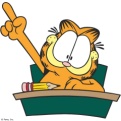 Friday,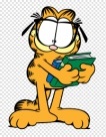 APRIL 30MATHfractionsAdding and Subtracting Fractions -read through instructions and complete pages 26-27 in your fractions mathletics booklet-extra: check out some online mathletics activities if you like throughout the week+/- factions to and from a whole-complete pages 28-29 from the mathletics booklet -challenge yourself on the 60 second sweep.WRITINGPoetrypoetry4kids.comLimerick poetry: -read the handout and complete 2 limericks in your writing notebook. Optional: Check out the website for some great poems!Cinquain Poetry-choose your favorite summer food or activity and write a 5 line poem using the guidelines given -Write one more cinquain on the topic of your choice. (extra: draw a picture to go with your poem)SOC. ST. History of Canada-Read through information card p. 28 and answer questions p. 29. Place in S.S. duo-tang-Read pages 30-31 on the Confederation of Canada-complete the questions on p. 32-optional: Tell me in email one way you love to celebrate Canada Day!Christian EthicsActs-complete your newspaper article assignment on the miraculous healing of the lame man (in CE duo-tang and on website) Add a picture underneath!-write out your memory verse and practice memorizing itLesson 3 Part 2: Read through the provided handout and answer the questions. Complete the activity and hang it in a place where you can be reminded of God’s power in your life!Option: send a video of you reciting the memory verse by heart.Phys.Ed.15 minutes minimum-choose one of the following activities and measure your heartbeat after 15 minutesJumping on the trampoline, bike riding, cardio-workout on you-tube -if you have a frisbee at home, see if you can learn a few different ways to throw or catch the frisbee. Can you catch it behind the back?Keep this to return to school or send me a picture of all you were able to color in and complete! Happy Learning !Keep this to return to school or send me a picture of all you were able to color in and complete! Happy Learning !Keep this to return to school or send me a picture of all you were able to color in and complete! Happy Learning !